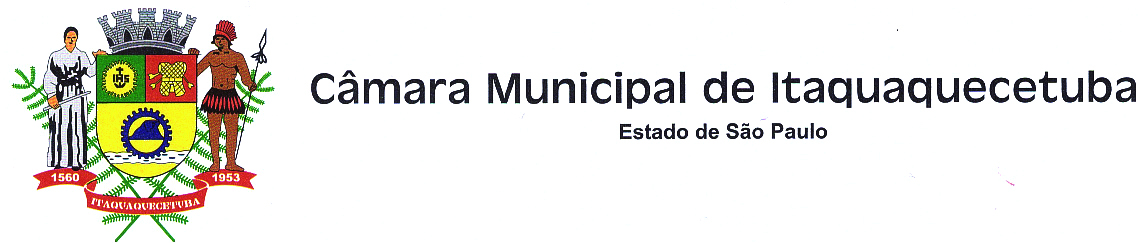   INDICAÇÃO N° _____353____ / 2020.                                                            INDICO À MESA, nas formalidades regimentais, que seja oficiado ao Excelentíssimo Prefeito Municipal, Mamoru Nakashima, solicitando de Vossa Excelência, junto a Secretaria Municipal de Transportes, providências urgentes para a implantação de redutor de velocidade (lombada) na Rua Paulo de Faria, altura do número 185, no bairro Caiuby, neste município.JUSTIFICATIVA                              Tal solicitação faz-se necessária, devido ao grande número de veículos e motos que trafegam no referido endereço em alta velocidade, expondo os moradores a constantes riscos de acidentes.Plenário Vereador Maurício Alves Braz, 17 de março de 2020.ARMANDO TAVARES DOS SANTOS NETOVEREADOR